Инструкция по оплате услуг МУП «Элиставодоканал»в системе Сбербанк ОнлайнЗайдите на сайт www.sberbank.ruПерейдите по ссылке, нажав кнопку «Вход»    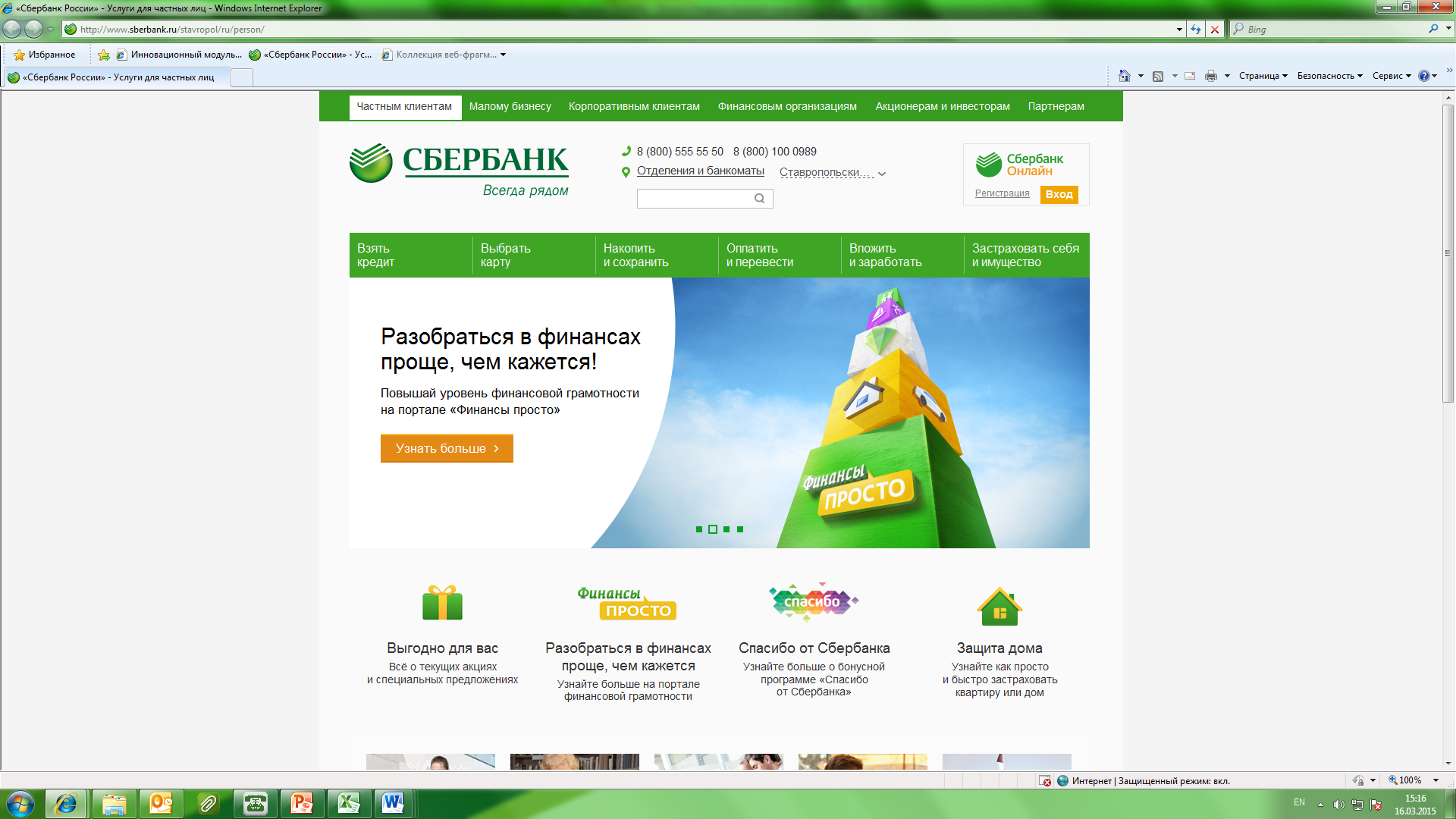 В случае если Вы используете Сбербанк Онлайн впервые, необходимо зарегистрироваться.Для успешной регистрации Вам потребуется банковская карта и телефон, на который подключена услуга Мобильный банк: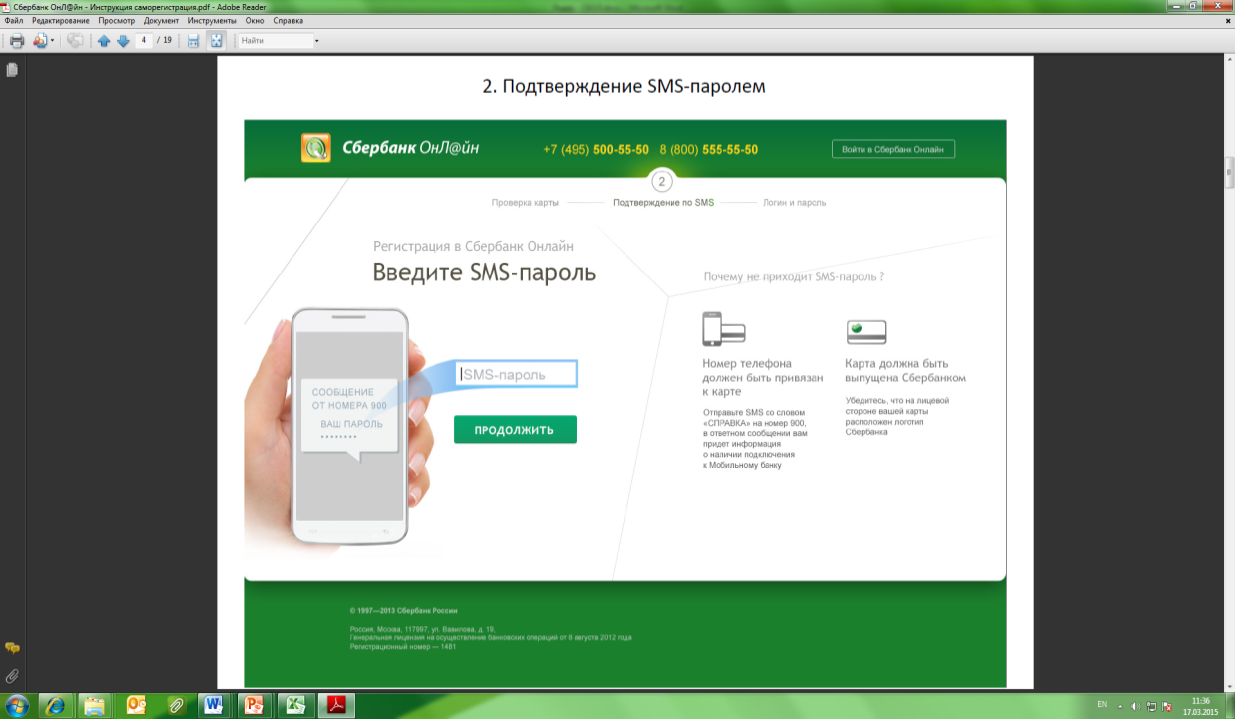 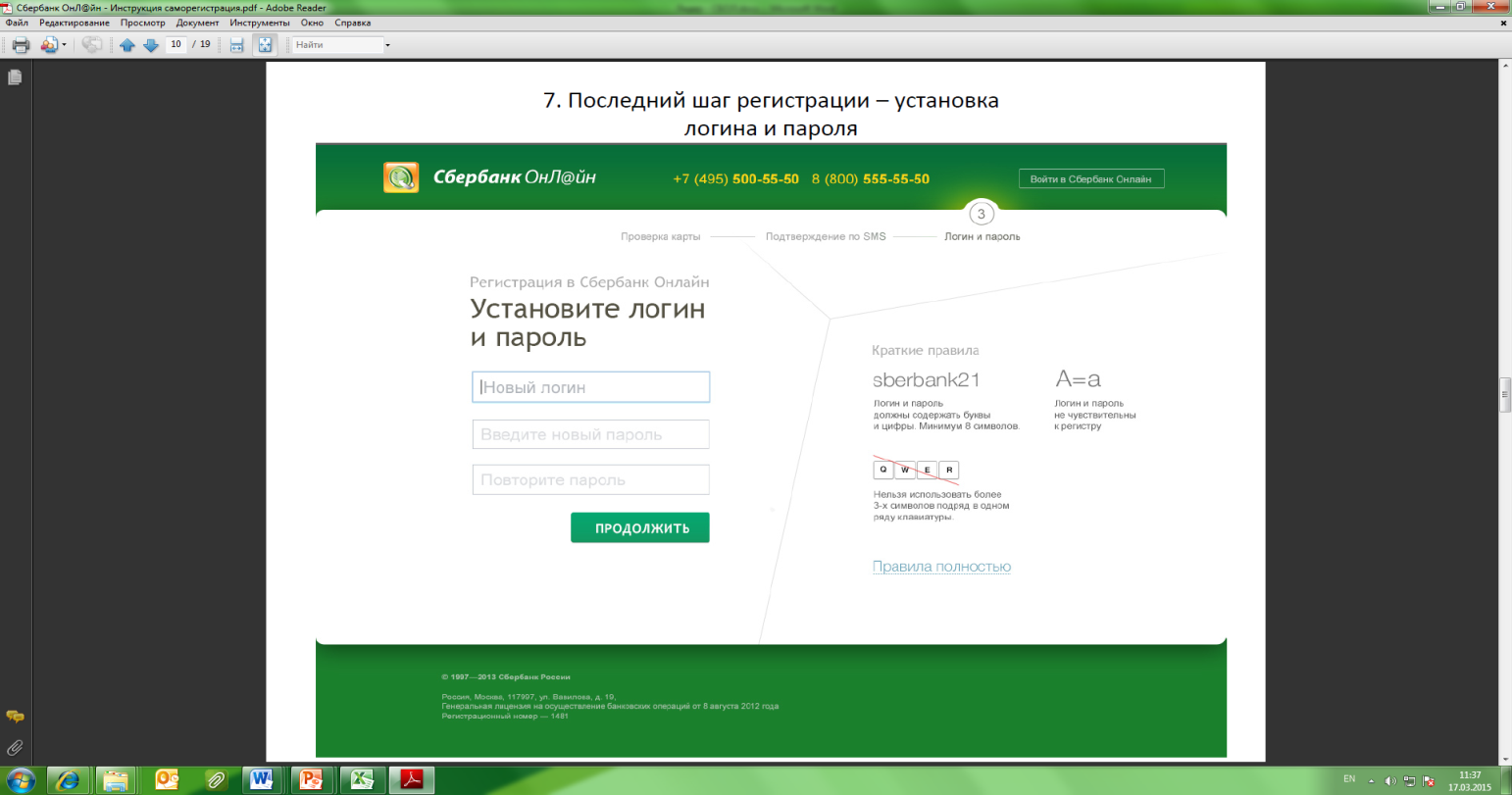 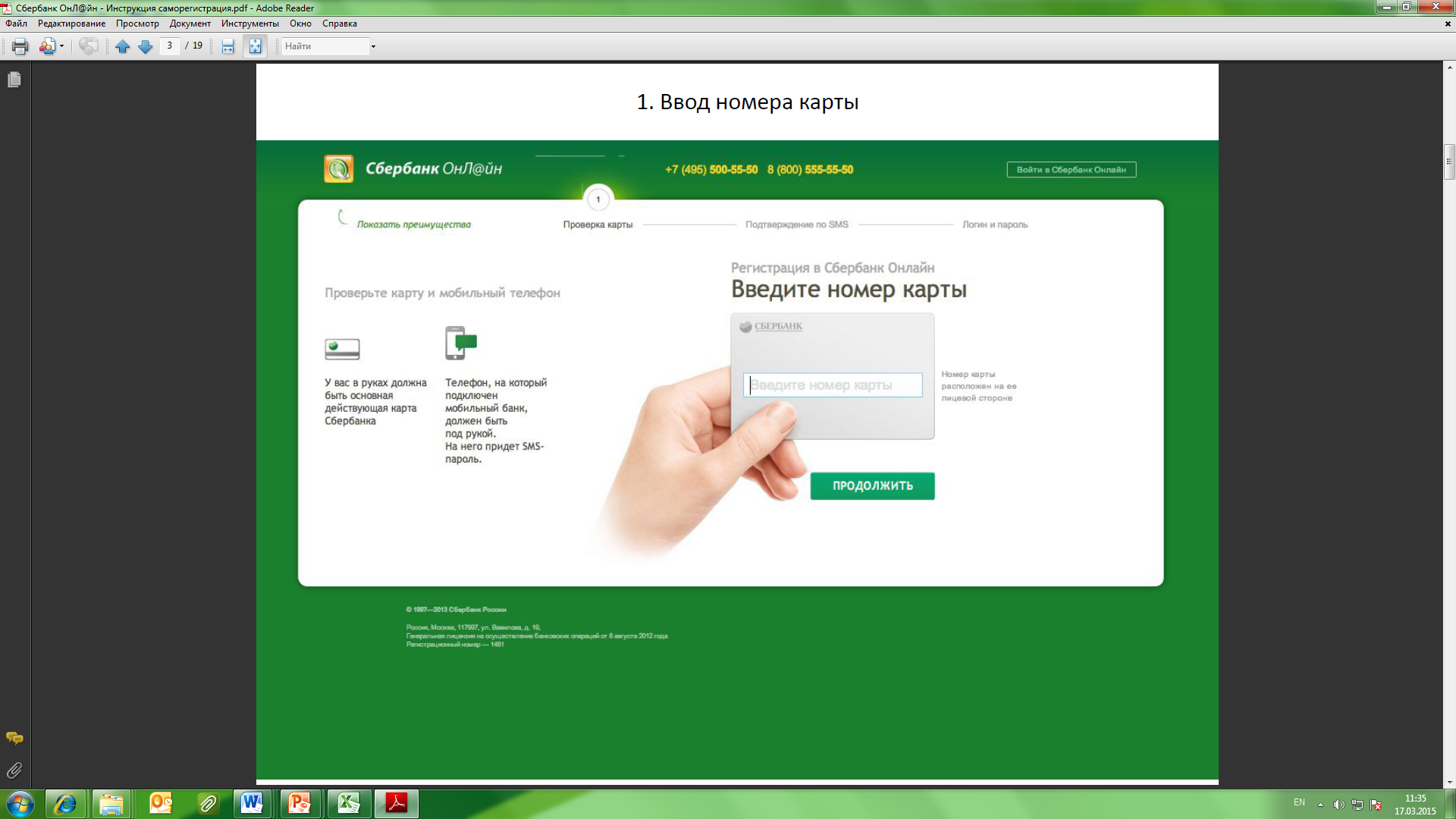 Для входа в систему Сбербанк Онлайн необходимо ввести идентификатор или логин, а также постоянный пароль клиента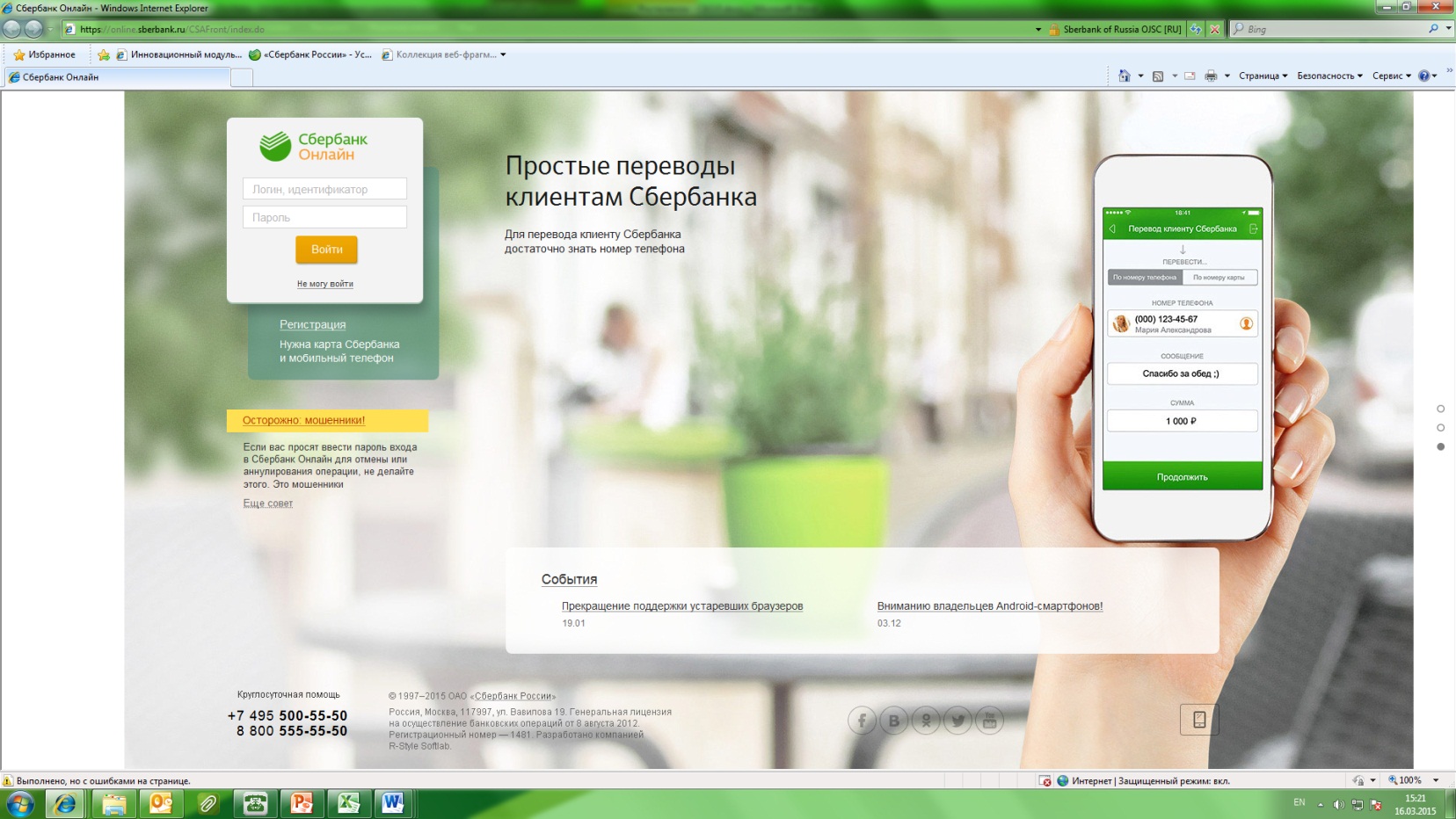 Далее необходимо подтвердить вход путем ввода одноразового пароля, полученного посредством смс-сообщения.  В главном меню выберите раздел «Переводы и платежи»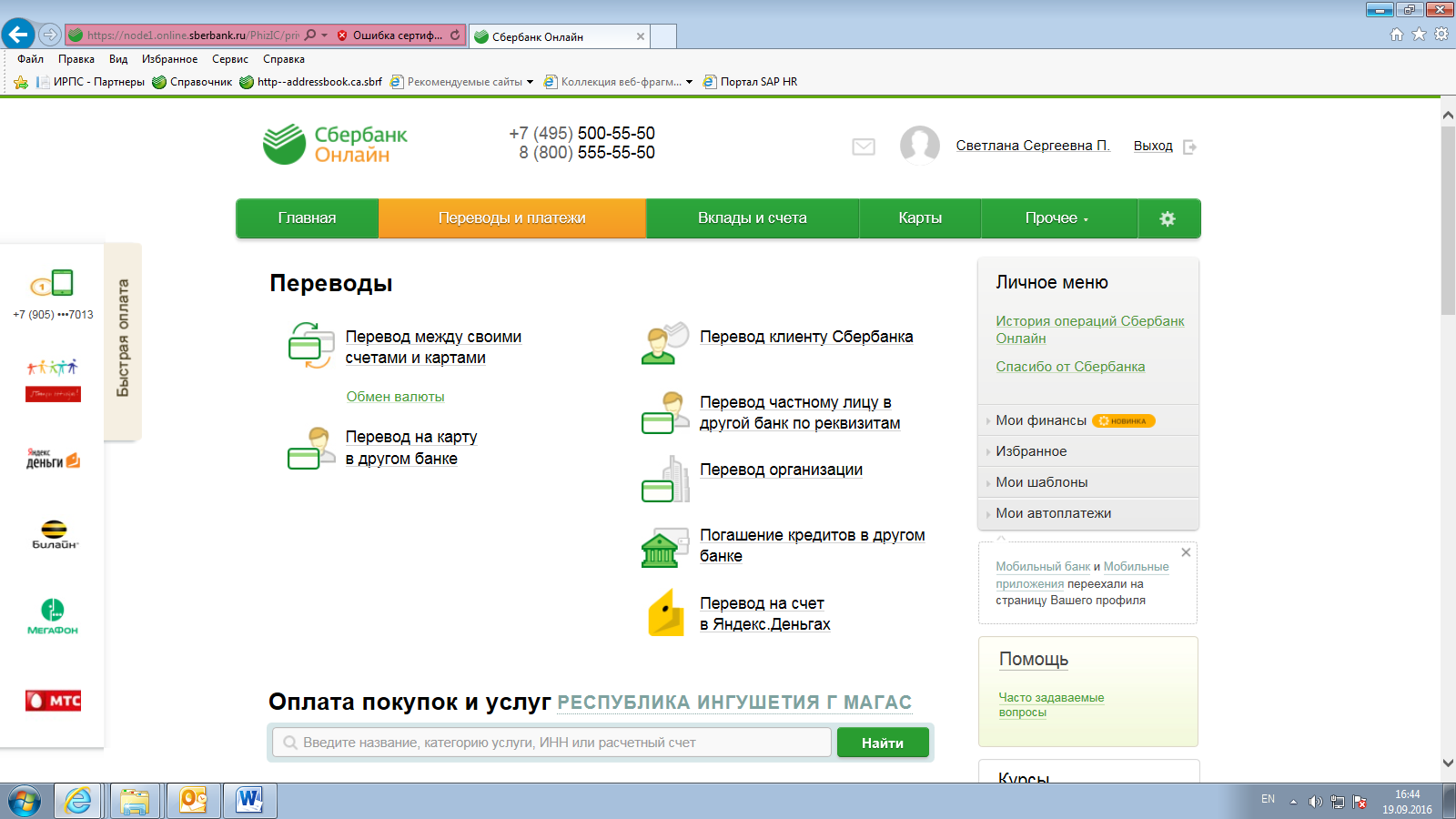 В разделе «ЖКХ и домашний телефон» перейдите по ссылке «Водоснабжение» и выберите «Элиставодоканал»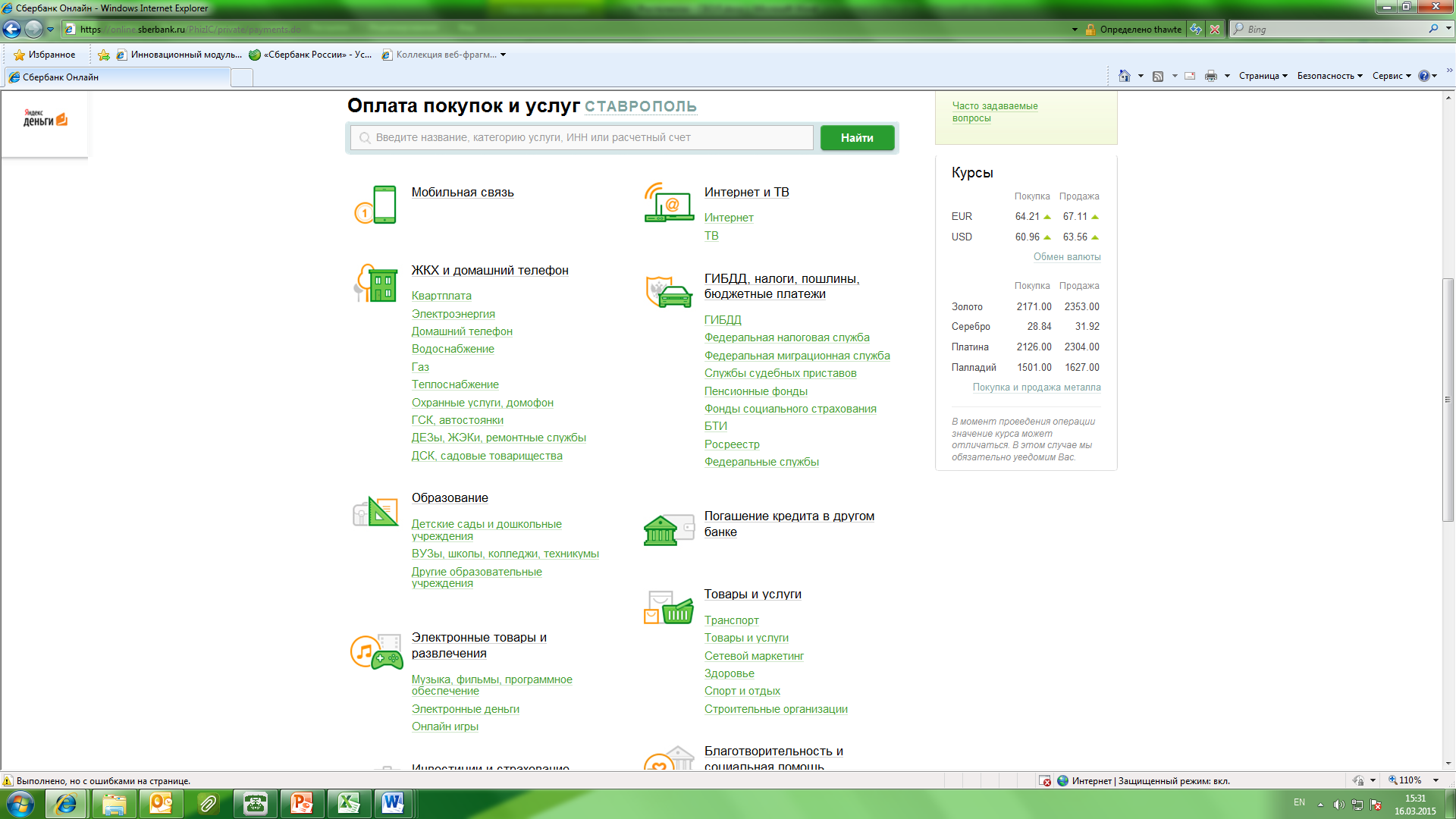 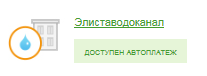 Выберите карту списания денежных средств. Укажите лицевой счет плательщика и нажмите на кнопку«Продолжить»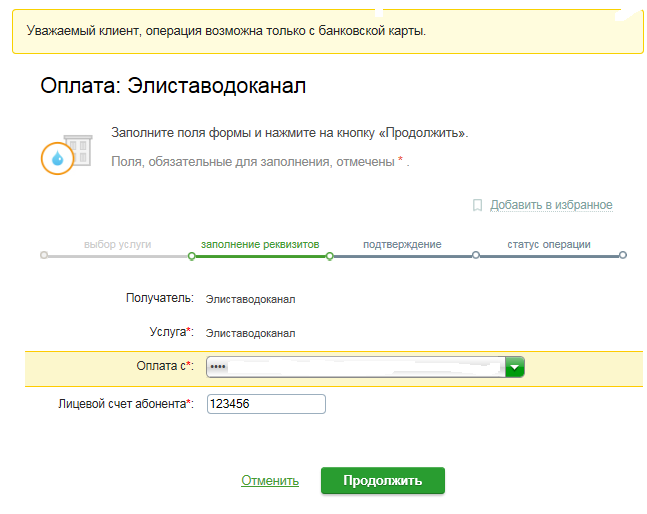 Заполните поля формы. При необходимости скорректируйте сумму платежа, нажмите на кнопку «Продолжить»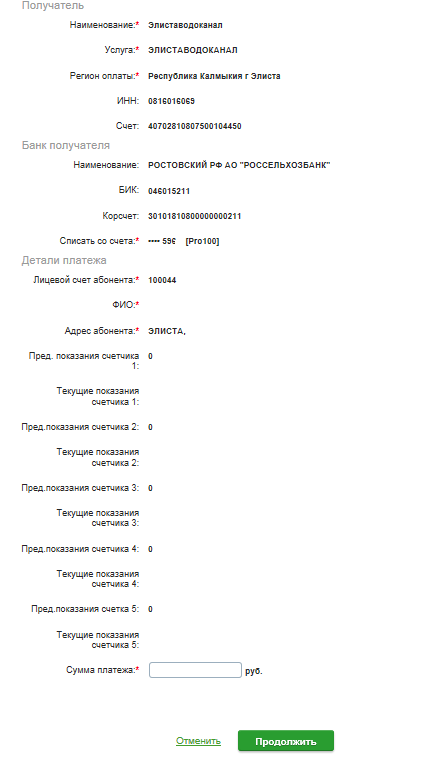 Внимательно проверьте реквизиты платежа. После этого подтвердите операцию SMS- паролем 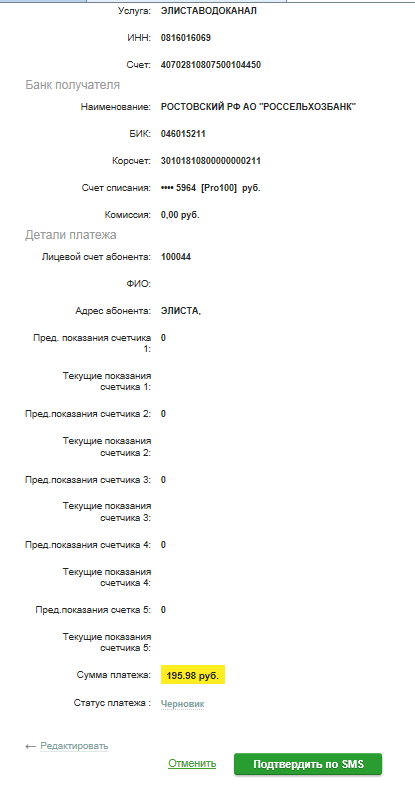 Введите смс-пароль для подтверждения заявки. Нажмите «Подтвердить». Далее Вы можете посмотреть статус заявки. Также отследить ход выполнения операции можно в «Истории операций»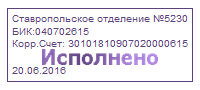 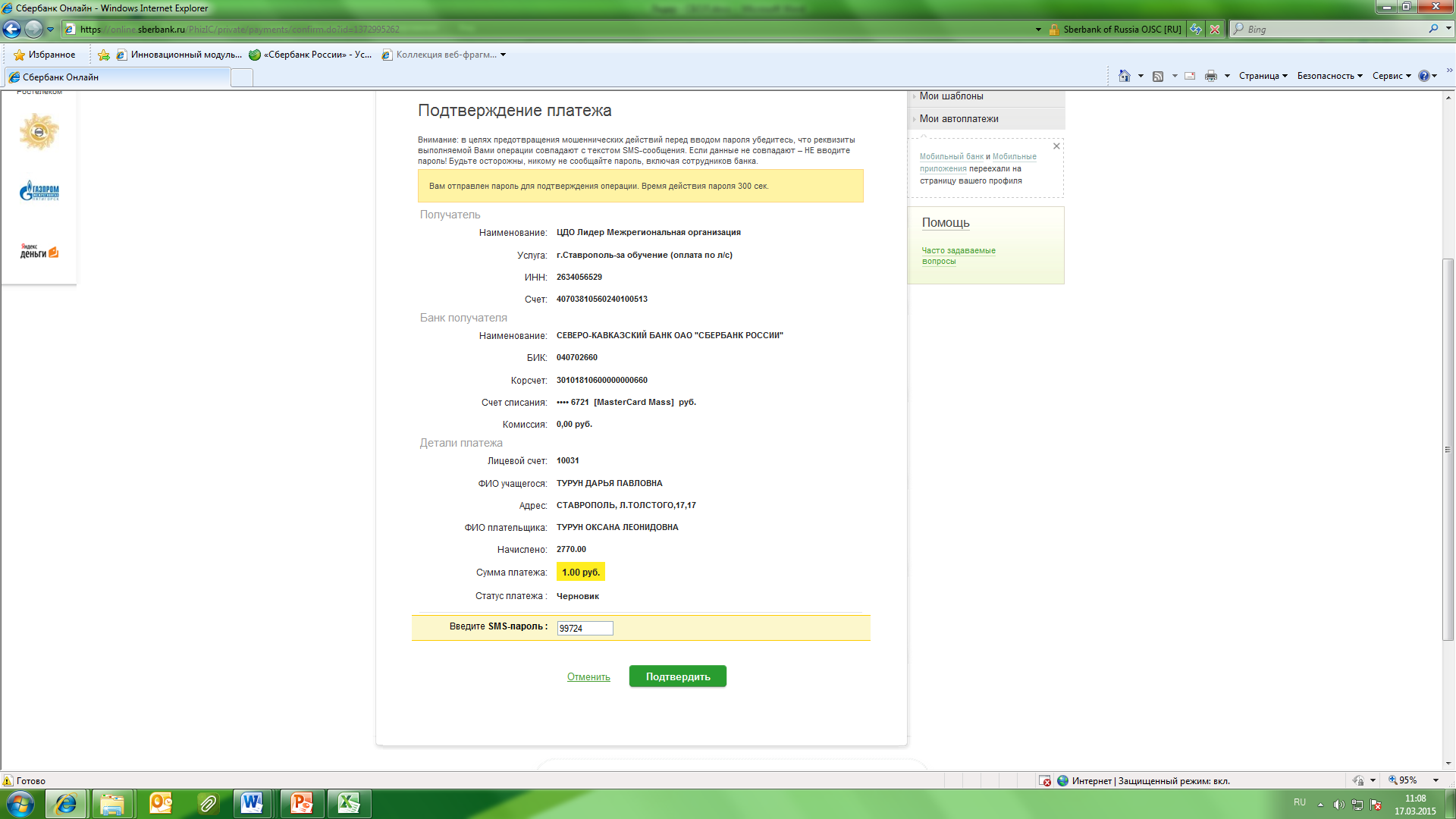 Чеки по оплате вы можете распечатать за весь необходимый период. Дома, если есть принтер, либо в любом ближайшем терминале. 